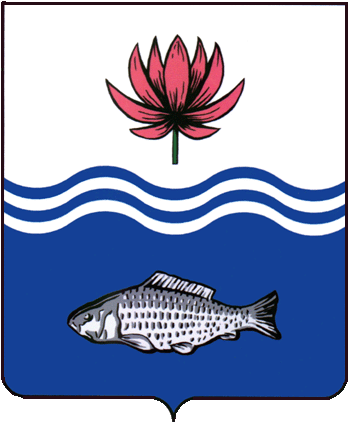 АДМИНИСТРАЦИЯ МУНИЦИПАЛЬНОГО ОБРАЗОВАНИЯ "ВОЛОДАРСКИЙ МУНИЦИПАЛЬНЫЙ РАЙОН АСТРАХАНСКОЙ ОБЛАСТИ"ПОСТАНОВЛЕНИЕО муниципальной программе"Развитие средств массовой информациина территории Володарского района на 2024-2026 гг."В соответствии с постановлением администрации МО «Володарский район» № 444 от 13.04.2020 года " Об утверждении Порядка разработки, утверждения, реализации и оценки эффективности муниципальных программ на территории муниципального образования «Володарский район», а также в целях решения приоритетных задач в средствах массовой информации на те 1тории Володарского района, в соответствии с решением Совета муниципального образования «Володарский район» № от г. «О бюджете муниципального образования «Володарский район» на 2024 и плановый период 2025-2027гг», администрация муниципального образования "Володарский район"ПОСТАНОВЛЯЕТ:1.Утвердить прилагаемую муниципальную программу "Развитие средств массовой информации на территории Володарского района на 2024-2026 гг.". (Приложение №1).2.Финансово - экономическому управлению администрации муниципального образования "Володарский район":2.1.Отделу экономического развития и инвестиционной политики финансово-экономического управления администрации муниципального образования «Володарский район» внести в реестр муниципальных программ муниципальную программу «Развитие средств массовой информации на территории Володарского района на 2024-2026гг».3.Разработчику программы в целях текущего контроля за эффективном использованием бюджетных средств направлять в отдел экономического развития и инвестиционной политики ФЭУ администрации муниципального образования «Володарский район» квартальный, годовой (итоговый) отчеты согласно формам и срокам, установленным Постановлением администрации муниципального образования «Володарский район» от 13.04.2020 г. № 444 " Об утверждении Порядка разработки, утверждения, реализации и оценки эффективности муниципальных программ на территории муниципального образования «Володарский район».4. Сектору информационных технологий организационного отдела администрации муниципального образования "Володарский район" (Петрухин) опубликовать программу на сайте администрации муниципального образования "Володарский район".5. Главному редактору МАУ «Редакция газеты «Заря Каспия» (Мусралиева) опубликовать настоящее постановление в районной газете "Заря Каспия".6. Настоящее постановление вступает в силу со дня его официального опубликования и распространяется на правоотношение возникшие с 01.01.2024 г.7. Контроль за исполнением настоящего постановления возложить на и.о. заместителя главы администрации муниципального образования "Володарский район "по социальной политике Курмангалиева Х.Б.Глава муниципального образования«Володарский район»						       Х.Г. ИсмухановПриложение №1к постановлению администрациимуниципального образования«Володарский район»от 26.02.2024 г. № 221МУНИЦИПАЛЬНАЯ ПРОГРАММА"Развитие средств массовой информации на территории Володарского района на 2024-2026 гг."ПАСПОРТ МУНИЦИПАЛЬНОЙ ПРОГРАММЫХарактеристика проблемы и обоснование необходимости ее решения программными методамиОсновополагающим нормативным правовым актом, регулирующим деятельность средств массовой информации на территории Российской Федерации, является Конституция Российской Федерации. Согласно части 4 статьи 29 Конституции Российской Федерации каждый человек имеет право свободно искать, получать, передавать, производить и распространять информацию любым законным способом. Право граждан на получение информации гарантирует законодательно закрепленная обязанность органов государственной власти и органов местного самоуправления обеспечивать предоставление указанной информации.Проблема реализации права граждан на получение полной, достоверной и своевременной информации в муниципальном образовании «Володарский район» актуальна и требует принятия мер со стороны органов местного самоуправления. Средства массовой информации в реализации этого права имеют исключительное значение.Данная Программа направлена на реализацию государственной информационной политики, выработку эффективных механизмов информирования населения о решении социально значимых проблем, решение актуальных проблем социально-экономического развития района путем повышения уровня информированности населения. На территории Володарского района издается районная газета «Заря Каспия». Экономическая поддержка и развитие редакции газеты по приоритетным направлениям является одной из форм деятельности органов местного самоуправления Володарского района по защите прав и свобод человека и гражданина.Районная газета «Заря Каспия», издаваемая муниципальным автономным учреждением «Редакция газеты «Заря Каспия», является мощным информационным ресурсом в районе с разовым тиражом более 3 тысяч экземпляров. На сегодняшний день районная газета «Заря Каспия» для большинства жителей Володарского района является основным источником информации о деятельности органов местного самоуправления в Володарском районе. Поэтому создание благоприятных условий для работы редакции, укрепление ее материально-технической базы являются на сегодняшний день важнейшими вопросами по обеспечению информационной безопасности Володарского района.В то же время редакция газеты, выпуская социально значимую продукцию, являющейся низкорентабельной или убыточной, не располагает финансовыми средствами на системное и планомерное обновление средств производства, позволяющих выпускать газету на современном и качественном технологическом уровне. Поэтому складывающаяся экономическая ситуация (рост цен на газетную бумагу, полиграфические услуги и услуги почтовой связи) вызывает необходимость сохранения субсидий для районной газеты, предоставляемой из бюджета МО «Володарский район» на выполнение муниципального задания.Динамика развития печатных средств массовой информации в жестких рыночных условиях, связанных с продолжающимися административной реформой и реформой местного самоуправления, диктует необходимость вывода журналистики района на качественно более высокую ступень, что невозможно без повышения профессионального уровня журналистов, других специалистов средств массовой информации и издательств.В сложившейся ситуации необходима система мероприятий, способствующих росту профессионального мастерства работников средств массовой информации, включающая проведение обучающих и методических семинаров, совещаний, творческих конкурсов, меры морального стимулирования и общественного признания.Решение проблем по развитию печатных СМИ требует комплексного подхода и поддержки на основе программно-целевых методов.2.Цели и задачи муниципальной программы.Основной целью муниципальной программы является повышение качества, оперативности, стабильности и регулярности информирования населения Володарского района через газету «Заря Каспия» (далее - газета) о деятельности Муниципального образования "Володарский район" и местного самоуправления, а также информационная открытость и насыщенность газеты, выстраивание на ее страницах конструктивного диалога власть - пресса -население, ярко выраженная социальная направленность публикаций.Для достижения этой цели необходимо решить следующие задачи, а именно:1. Увеличение тиража газеты (средний разовый тираж газеты 3000 экземпляров).В условиях складывающейся экономической ситуация, увеличение тиража издания - в ряду первостепенных задач. Одним из путей ее решения стоит совершенствование собственного сайта, что привлечет к изданию внимание молодежной целевой аудитории, позволит повысить интерес к газете читателей через регулярное анонсирование материалов, обсуждение их на форуме, интерактивное взаимодействие читателей и газетчиков.Важную роль в увеличении тиража призван сыграть дизайн газеты. Внешний вид издания привлечет читателя и рекламодателя, что в свою очередь позитивно скажется на расширении информационного поля и охвате населения. Для достижения этой цели необходимо укрепление материальной базы редакции, что позволит изменить облик газеты, сохраняя вместе с тем ее лицо и стиль.Привлечь новых подписчиков и потенциальных читателей предполагается за счет увеличения дополнив выпуски тематическими разделами, рассчитанными на разновозрастную целевую аудиторию (краеведение, литературное творчество, пропаганда здорового образа жизни, духовное, нравственное, патриотическое воспитание, возрождение и развитие семейных традиций и другие темы, вызывающие интерес у людей разных возрастных, социальных и профессиональных групп).2.Организовать распространение газеты не только через подписку на территории Володарского района, но и через реализацию газеты в киосках Роспечать. Это мероприятие позволит увеличить количество подписчиков (а значит, и тиража газеты).Раздел 3. РЕСУРСНОЕ ОБЕСПЕЧЕНИЕ ПРОГРАММНЫХ МЕРОПРИЯТИЙ3.1.Финансирование Программы осуществляется за счет средств районного бюджета Володарского района и собственных доходов, полученных от осуществления предпринимательской деятельности.3.2.Общий объем финансирования Программы - 4121,6 тыс. рублей, в том числе за счёт средств районного бюджета 500,0 тыс. рублей , за счёт средств от предпринимательской деятельности - 3621,6 тыс. рублей.Раздел 4. СРОКИ РЕАЛИЗАЦИИ МУНИЦИПАЛЬНОЙ ПРОГРАММЫМуниципальная программа реализуется в период с 1 января 2024 года по 31 декабря 2024года.Раздел 5. МЕХАНИЗМ РЕАЛИЗАЦИИ МУНИЦИПАЛЬНОЙ ПРОГРАММЫ.Перечень программных мероприятий включает в себя перечисление субсидии Автономному учреждению редакция газеты «Заря Каспия» на возмещение затрат, связанных с изданием газеты.Ответственность за целевое использование бюджетных средств несет руководитель Автономного учреждения редакция газеты «Заря Каспия».Раздел 6. МЕХАНИЗМЫ МОНИТОРИНГА РЕАЛИЗАЦИИ МУНИЦИПАЛЬНОЙ ПРОГРАММЫ.VII. Контроль и отчетность при реализации муниципальной программы1.Контроль за реализацией муниципальной программы осуществляется отделом экономического развития и инвестиционной политики ФЭУ администрации муниципального образования «Володарский район» программы.2.С целью контроля за реализацией муниципальной программы редакция ежегодно до 25 января года, следующего за отчетным, направляет в отдел экономического развития и инвестиционной политики ФЭУ администрации муниципального образования «Володарский район» годовой отчет оценки эффективности муниципальной программы.Итоговый отчет оценки эффективности муниципальной программы также представляется в отдел экономического развития и инвестиционной политики ФЭУ администрации муниципального образования «Володарский район» до 1 февраля года, следующего за последним годом реализации муниципальной программы.К отчету должна быть приложена аналитическая записка, раскрывающая эффективность (неэффективность) реализации программных мероприятий по методике оценки эффективности реализации муниципальной программы.Отчет направляется на бумажном носителе и в электронном виде в отдел экономического развития и инвестиционной политики ФЭУ администрации МО "Володарский район». Копия отчета на бумажном носителе представляется координатору муниципальной программы.4. Редакция ежеквартально готовит отчет о реализации муниципальной программы с нарастающим итогом и до 5 числа месяца, следующего за отчетным кварталом, представляет согласованный с координатором программы отчет в отдел экономического развития и инвестиционной политики ФЭУ администрации муниципального образования «Володарский район.К отчету должна быть приложена аналитическая записка, раскрывающая исполнение (неисполнение) программных мероприятий.Верно:           от 26.02.2024 г.N  221Наименование муниципальной  программы«Развитие средств массовой информации на территории Володарского района на 2024-2026 гг.ЦелиМуниципальной программыОбеспечение конституционного права жителей Володарского района на получение оперативной и достоверной информации о важнейших общественно-политических, социально-культурных событиях в Володарском районе, о деятельности органов исполнительной и представительной властей муниципального образования «Володарский район». Содействие формированию у жителей Володарского района высоких духовно-нравственных ценностей, патриотического сознания, любви к малой родине, воспитанию молодежи.Задачи муниципальной программыОбеспечение оперативного освещения в СМИ важнейших общественно-политических, социально-культурных событий в Володарском районе, деятельности органов исполнительной и представительной властей муниципального образования «Володарский район».Сохранение тиражей и доступного для населения района уровня цен на районные периодические печатные издания. Повышение профессионального уровня журналистов, руководителей и специалистов районной газеты.Муниципальный заказчик муниципальной программыАдминистрация муниципального образования "Володарский район"(далееАдминистрация)Координатор муниципальной программыИ.о. заместителя главы муниципального образования "Володарский район" по социальной политикеСроки реализации муниципальной  программы2024-2026 гг.2024-2026 гг.2024-2026 гг.2024-2026 гг.Переченьподпрограмм----Источникифинансирования муниципальнойпрограммы,в том числе погодам:Расходы (тыс. рублей)Расходы (тыс. рублей)Расходы (тыс. рублей)Расходы (тыс. рублей)Источникифинансирования муниципальнойпрограммы,в том числе погодам:Всего2024 год2025 год2026 год12455,44121,64121,64121,8Средстварайонного бюджета1500500300200СредствабюджетаАстраханской областиСобственныесредстваучреждения10955,43621,63621,63621,6Планируемые результаты реализациимуниципальнойпрограммыСоздание условий для развития отрасли печатных средств массовой информации.Информационная	поддержка	деятельностиАдминистрации	муниципального	образования«Володарский район».Финансовая поддержка мероприятий, связанных с повышением эффективности работы СМИ.Создание условий для развития отрасли печатных средств массовой информации.Информационная	поддержка	деятельностиАдминистрации	муниципального	образования«Володарский район».Финансовая поддержка мероприятий, связанных с повышением эффективности работы СМИ.Создание условий для развития отрасли печатных средств массовой информации.Информационная	поддержка	деятельностиАдминистрации	муниципального	образования«Володарский район».Финансовая поддержка мероприятий, связанных с повышением эффективности работы СМИ.Создание условий для развития отрасли печатных средств массовой информации.Информационная	поддержка	деятельностиАдминистрации	муниципального	образования«Володарский район».Финансовая поддержка мероприятий, связанных с повышением эффективности работы СМИ.